                                                   ΤΟΠΟΘΕΤΗΣΗ ΚΛΙΜΑΤΙΣΤΙΚΩΝΑπό χθες ημέρα Δευτέρα 24/6/2019 με απόφαση του ΔΣ του ΔΣΑ τοποθετήθηκαν δύο κλιματιστικά μηχανήματα στο ισόγειο του κτιρίου 12 στο Πρωτοδικείο Αθηνών για την καλύτερη εξυπηρέτηση των συναδέλφων στο χώρο του ΔΣΑ ιδίως στην καλοκαιρινή περιόδο που καθημερινά επισκέπτεται μεγάλος αριθμός συναδέλφων για την χρήση ηλεκτρονικών υπολογιστών, αποστολή mail και άλλες υπηρεσίες της Τηλεματικής του Συλλόγου μας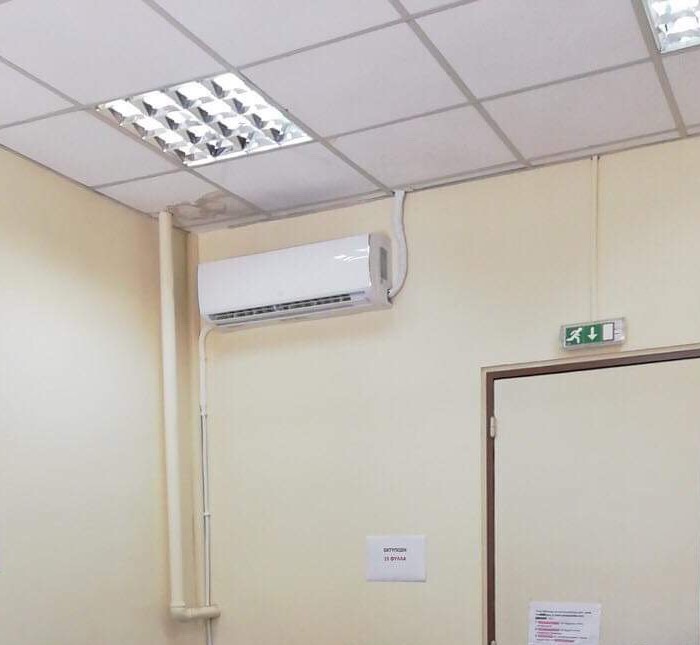 